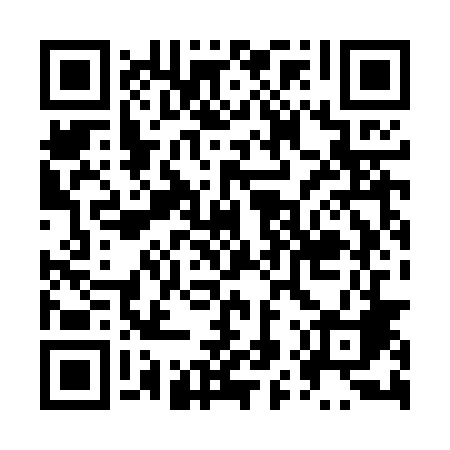 Ramadan times for Smolewo, PolandMon 11 Mar 2024 - Wed 10 Apr 2024High Latitude Method: Angle Based RulePrayer Calculation Method: Muslim World LeagueAsar Calculation Method: HanafiPrayer times provided by https://www.salahtimes.comDateDayFajrSuhurSunriseDhuhrAsrIftarMaghribIsha11Mon3:593:595:5411:413:325:295:297:1712Tue3:573:575:5211:413:335:315:317:1913Wed3:543:545:4911:403:355:325:327:2114Thu3:523:525:4711:403:365:345:347:2315Fri3:493:495:4511:403:385:365:367:2516Sat3:463:465:4211:403:395:385:387:2717Sun3:443:445:4011:393:415:405:407:2918Mon3:413:415:3811:393:425:415:417:3119Tue3:383:385:3511:393:445:435:437:3320Wed3:363:365:3311:383:455:455:457:3521Thu3:333:335:3011:383:465:475:477:3722Fri3:303:305:2811:383:485:485:487:3923Sat3:273:275:2611:373:495:505:507:4124Sun3:253:255:2311:373:515:525:527:4425Mon3:223:225:2111:373:525:545:547:4626Tue3:193:195:1911:373:535:565:567:4827Wed3:163:165:1611:363:555:575:577:5028Thu3:133:135:1411:363:565:595:597:5229Fri3:103:105:1111:363:576:016:017:5530Sat3:073:075:0911:353:596:036:037:5731Sun4:044:046:0712:355:007:047:048:591Mon4:014:016:0412:355:017:067:069:012Tue3:593:596:0212:345:037:087:089:043Wed3:553:556:0012:345:047:107:109:064Thu3:523:525:5712:345:057:117:119:095Fri3:493:495:5512:345:067:137:139:116Sat3:463:465:5312:335:087:157:159:137Sun3:433:435:5012:335:097:177:179:168Mon3:403:405:4812:335:107:197:199:189Tue3:373:375:4612:325:117:207:209:2110Wed3:343:345:4312:325:137:227:229:23